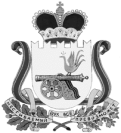 СОВЕТ ДЕПУТАТОВ ВЯЗЕМСКОГО ГОРОДСКОГО ПОСЕЛЕНИЯ ВЯЗЕМСКОГО РАЙОНА СМОЛЕНСКОЙ ОБЛАСТИРЕШЕНИЕот 28.12.2018 № 136В соответствии с Бюджетным кодексом Российской Федерации, с целью создания единого и актуального муниципального правового акта, регулирующего бюджетный процесс в муниципальном образовании Вяземском городском поселении Вяземского района Смоленской области, Совет депутатов Вяземского городского поселения Вяземского района Смоленской областиРЕШИЛ1.	Внести изменения в решение Совета депутатов Вяземского городского поселения Вяземского района Смоленской области от 01.11.2018 № 96 «Об утверждении Положения о бюджетном процессе в муниципальном образовании Вяземское городское поселение Вяземского района Смоленской области» следующие изменения:1.1. В главу 2 включить статью 13 следующего содержания:«Статья 13. «Внесение изменений в решение о бюджете Вяземского городского поселения Вяземского района Смоленской области»1. Проект решения о внесении изменений в решение о бюджете Вяземского городского поселения Вяземского района Смоленской области вносится на рассмотрение Совета депутатов Вяземского городского поселения Вяземского района Смоленской области Главой муниципального образования «Вяземский район» Смоленской области и одновременно направляется в Контрольно-ревизионную комиссию для подготовки заключения на проект решения. 2. Контрольно-ревизионная комиссия готовит заключение в течение 3 рабочих дней с даты поступления проекта решения и направляет его Главе муниципального образования Вяземского городского поселения Вяземского района Смоленской области и Главе Администрации муниципального образования «Вяземский район» Смоленской области одновременно.3. В решение о бюджете городского поселения  могут вноситься изменения по всем вопросам, являющимся предметом правового регулирования решения о бюджете городского поселения, в том числе в части, изменяющей основные характеристики бюджета городского поселения, а также распределения расходов бюджета городского поселения по разделам, подразделам, целевым статьям (муниципальным программам городского поселения и непрограммным направлениям деятельности), группам и подгруппам видов расходов классификации расходов бюджетов, в ведомственной структуре расходов бюджета по главным распорядителям бюджетных средств, разделам, подразделам и целевым статьям (муниципальным программам городского поселения и непрограммным направлениям деятельности), группам и подгруппам видов расходов классификации расходов бюджетов, если иное не отнесено к компетенции органов исполнительной власти Бюджетным кодексом Российской Федерации.4. Совет депутатов Вяземского городского поселения Вяземского района Смоленской области рассматривает поступивший проект решения о внесении изменений в решение о бюджете городского поселения в порядке и сроки, установленные Регламентом Совета депутатов городского поселения.5. При рассмотрении проекта решения о внесении изменений в решение о бюджете Вяземского городского поселения заслушивается доклад Главы муниципального образования «Вяземский район» Смоленской области (или уполномоченного им лица) о состоянии поступлений доходов и средств от заимствований в бюджет поселения. При рассмотрении проекта решения о внесении изменений Советом депутатов Вяземского городского поселения Вяземского района Смоленской области утверждаются новые основные характеристики бюджета поселения, объемы ассигнований по разделам, подразделам, целевым статьям и видам расходов функциональной классификации расходов бюджетной системы Российской Федерации, а также распределение  бюджетных ассигнований по главным распорядителям и распорядителям бюджетных средств в соответствии с ведомственной структурой расходов бюджета поселения.»6.	Опубликовать настоящее решение в газете «Мой город-Вязьма» и электронном периодическом издании «Мой город-Вязьма.ru»(MGORV.RU).7.	Настоящее решение вступает в силу со дня его официального опубликования.Глава муниципального образованияВяземского городского поселенияВяземского района Смоленской области                                            А.А. ГригорьевО внесении изменений в  Положение о бюджетном процессе в муниципальном образовании Вяземское городское поселение Вяземского района Смоленской области